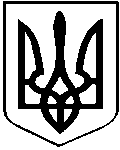 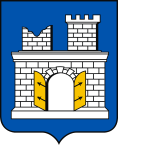  У К Р А Ї Н АКУТСЬКА  СЕЛИЩНА  РАДАКосівського району Івано-Франківської областіVIII демократичного скликанняТРЕТЯ СЕСІЯРІШЕННЯ №22-3/202108 лютого 2021 року                                                                              с-ще КутиПро цільову програму підтримки індивідуального житлового будівництва на селі «Власний дім» на 2021-2025 роки.Відповідно до Указу Президента України від 15 липня 2002 року № 640/2002 “Про першочергові заходи щодо підтримки розвитку соціальної сфери села”, постанови Кабінету Міністрів України від 5 жовтня 1998 року № 1597 “Про затвердження Правил надання довгострокових кредитів індивідуальним забудовникам житла на селі” (із змінами і доповненнями), керуючись ст.43 Закону України "Про місцеве самоврядування в Україні" та враховуючи позитивну роль програми “Власний дім”,селищна рада ВИРІШИЛА:         1.  Затвердити цільову програму підтримки індивідуального житлового будівництва на селі «Власний дім» на 2021-2025 роки (додається).         2. Встановити що фінансування заходів Програми здійснюється за рахунок коштів місцевого бюджету та інших, не заборонених чинним законодавством джерел, виходячи з можливостей дохідної частини місцевого бюджету.        3. Контроль за виконанням даного рішення покласти на постійну  депутатську комісію з питань бюджету, фінансів, планування соціально-економічного розвитку, підприємницької діяльності, інвестицій та міжнародного співробітництва (Петро Цикаляк). Селищний голова                                                                                  Дмитро ПАВЛЮК	Затвердженорішенням селищної ради радивід 08.02.2021 р. №22-3/2021ПАСПОРТцільової програми підтримки індивідуального будівництва на селі та
поліпшення житлових умов сільського населення
“Власний дім” на 2021-2025 рокиіІніціатор розроблення програми (замовник): Кутська селищна рада ТГРозробник програми: виконавчий комітет селищної ради.Термін реалізації програми 2021-2025 рокиОбсяги фінансування програми: в межах кошторисних призначеньВ очікувані результати виконання програми.будуть створені умови для підвищення доступності кредитів на будівництво житла сільським населенням;збільшити кількість громадян, які скористалися пільговими кредитами на будівництво житла;будуть створені механізми та налагоджена система часткового вирішення житлових і побутових проблем та створено систему соціальної адаптації найбільш соціально вразливих категорій громадян.6. Термін проведення звітності - щорічно.Цільова програма підтримки індивідуального будівництва на селі та поліпшення житлово-побутових умов сільського населення «Власнийдім» на 2021- 2025 р.р.І. Загальні положенняЦільова програма підтримки індивідуального будівництва на селі та поліпшення житлово-побутових умов сільського населення «Власний дім» (далі - Програма) розроблена відповідно до указу Президента України від 27.03.1998р. 1Ч» 222 «Про заходи щодо підтримки індивідуального житлового будівництва на селі», «Правил надання довгострокових кредитів індивідуальним забудовникам на селі», затверджених Постановою КМУ від 5.10. 1998р. № 1597, «Правил надання та повернення довгострокових кредитів індивідуальними сільськими забудовниками області», затверджених розпорядженням Івано-Франківської ОДА від 9.10.2002р. №759, районної комплексної програми «Власний дім».Мета програмиПрограма спрямована на підвищення рівня надання громадянам пільгових довгострокових кредитів для будівництва житла, створення додаткових умов для забезпечення житлом сільських жителів.Основні завдання програмизростання обсягів житлового будівництва на селі шляхом надання довгострокових кредитів (до 20 років);збільшення кількості введеного в експлуатацію житла завдяки першочерговому інвестуванню незавершених будівництвом житлових об'єктів з високим рівнем готовності;соціальна орієнтованість будівництва - першочергове надання кредитів багатодітним та молодим сім’ям, працівникам соціальної сфери села;удосконалення планування території шляхом надання практичної допомога індивідуальним забудовникам у вирішенні питань вибору та оформлення земельних ділянок, проектів будівель тощо.Матеріально-технічне забезпечення.Матеріально-технічне забезпечення забудовників передбачено вести за однією з двох схем:самостійне придбання забудовником всієї номенклатури будівельних матеріалів, конструкцій,виробів, обладнання в повному чи частковому об'ємі на вільному ринку за рахунок власних і залучених коштів;повна чи часткова комплектація житлових будинків необхідними матеріалами чи обладнанням структурними підрозділами Фонду на договірній основі в рахунок наданого пільгового кредиту.Фінансове забезпечення програми.Формування коштів здійснюється за рахунок державного, обласного, районних і сільського бюджетів, власних коштів забудовників та інших джерел, не заборонених чинним законодавством.Реалізує програму - обласний фонд підтримки індивідуального житлового будівництва на селі (далі - Фонд). Формування коштів Фонду передбачається із залученням різних джерел фінансування :державного, обласного, районного, селищного бюджетів, власні кошти забудовників та інші джерела фінансування незаборонені законодавством.Розподіл коштів на фінансування кредитування житла здійснюється утакому порядку: 60 % вартості за рахунок коштів державного бюджету, 40 % - за рахунок коштів місцевих бюджетів.Витрати Фонду для надання фінансової підтримки індивідуальним забудовникам фінансуються відповідно до затверджених головним розпорядником коштів місцевого бюджету кошторисів.Однією з основних переваг програми є реінвестування коштів, виділених для кредитування житлового будівництва на селі, шляхом їх повернення до державного та місцевих бюджетів для подальшого використання розвитку програми.Головними напрямками використання коштів є:видача довгострокових (до 20 років) пільгових (під 3% річних) кредитів на будівництво (добудову, купівлю) індивідуального житла та будівництво господарських споруд, а сім’ям де є троє або більше неповнолітніх дітей кредит надається безвітсотково;газифікацію та електрифікацію житлових будинків, будівництво інженерних мереж та підключення їх до наявних комунікацій;придбання незавершеного будівництвом та готового житла з проведенням його добудови та реконструкції;проведення заходів з енергозбереження.Очікувані результати.Реалізація Програми орієнтована на досягнення змін у таких сферах:будуть створені умови для підвищення доступності кредитів на будівництво житла сільським населенням;збільшити кількість громадян, які скористалися пільговими кредитами на будівництво житла;будуть створені механізми та налагоджена система часткового вирішення житлових і побутових проблем та створено систему соціальної адаптації найбільш соціально вразливих категорій громадян.Додаток 1До Програми індивідуального житлового будівництва на та поліпшення житлових умов сільського населення “Власний дім” на 2021-2025 рокиПерелік заходів, обсягів та джерела фінансування№з/пНайменування заходу таВиконавецьТермінвиконаннязаходуДжерелофінансуванняОрієнтовні обсяги фінансування (вартість) тис.грн. у т.чОрієнтовні обсяги фінансування (вартість) тис.грн. у т.чОрієнтовні обсяги фінансування (вартість) тис.грн. у т.чОрієнтовні обсяги фінансування (вартість) тис.грн. у т.чОрієнтовні обсяги фінансування (вартість) тис.грн. у т.чОчікуванірезультати№з/пНайменування заходу таВиконавецьТермінвиконаннязаходуДжерелофінансування  2021  2022  2023 20242025Очікуванірезультати1Наданняпільговихдовгостроковихкредитівіндивідуальнимсільськимзабудовникам вобсягах наявнихресурсівОбласний фонд підтримки індивідуального будівництва на селі2021-2025Місцевийбюджет(загальнийфонд)160В межах кошторисних призначеньВ межах кошторисних призначеньВ межах кошторисних призначеньВ межах кошторисних призначеньЗбільшеннякількостігромадян, якіотрималипільговийкредит